Оплата организационного взноса1. Оплата квитанцией через банк.Заполнив бланк, можно оплатить оргвзнос в любом отделении Сбербанка. Скачать или заполнить бланк онлайн https://e-koncept.ru/oplata.html. После оплаты нужно в произвольной форме сообщить об оплате. Квитанцию высылать не надо. 2. Другие способы можно найти на сайте http://e-koncept.ru/check/ Оплата по банковским картам (VISA / MASTERCARD), WebMoney, МТС, Мегафон, салоны связи «Евросеть» и «Связной», интернет-банк «Альфа-Клик», сервис Сбербанк-Онлайн, Ocean, Промсвязьбанк, Втб24, Петрокоммерц, МЕЖТОПЭНЕРГО, Интеза, кошелек Яндекс.Деньги, Qiwi, EasyPay, Единая касса, TeleMoney, HandyBank, терминал Qiwi, Элекснет, МобилЭлемент, Кассира.нет.После оплаты сообщить на электронную почту koncept@e-koncept.ru.ИзвещениеКассир                                                                                                      Форма №ПД-4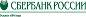 АНО ДПО «МЦИТО»                                                                                                      Форма №ПД-4АНО ДПО «МЦИТО»                                                                                                      Форма №ПД-4АНО ДПО «МЦИТО»                                                                                                      Форма №ПД-4АНО ДПО «МЦИТО»                                                                                                      Форма №ПД-4АНО ДПО «МЦИТО»                                                                                                      Форма №ПД-4АНО ДПО «МЦИТО»                                                                                                      Форма №ПД-4АНО ДПО «МЦИТО»                                                                                                      Форма №ПД-4АНО ДПО «МЦИТО»                                                                                                      Форма №ПД-4АНО ДПО «МЦИТО»                                                                                                      Форма №ПД-4АНО ДПО «МЦИТО»ИзвещениеКассир                                                (наименование получателя платежа)                                                 (наименование получателя платежа)                                                 (наименование получателя платежа)                                                 (наименование получателя платежа)                                                 (наименование получателя платежа)                                                 (наименование получателя платежа)                                                 (наименование получателя платежа)                                                 (наименование получателя платежа)                                                 (наименование получателя платежа)                                                 (наименование получателя платежа) ИзвещениеКассир4345980140 КПП 4345010014345980140 КПП 434501001407038103270000000114070381032700000001140703810327000000011407038103270000000114070381032700000001140703810327000000011ИзвещениеКассир    (ИНН получателя платежа)                                  (номер счёта получателя платежа)    (ИНН получателя платежа)                                  (номер счёта получателя платежа)    (ИНН получателя платежа)                                  (номер счёта получателя платежа)    (ИНН получателя платежа)                                  (номер счёта получателя платежа)    (ИНН получателя платежа)                                  (номер счёта получателя платежа)    (ИНН получателя платежа)                                  (номер счёта получателя платежа)    (ИНН получателя платежа)                                  (номер счёта получателя платежа)    (ИНН получателя платежа)                                  (номер счёта получателя платежа)    (ИНН получателя платежа)                                  (номер счёта получателя платежа)    (ИНН получателя платежа)                                  (номер счёта получателя платежа)ИзвещениеКассирКировское отделение №8612 Волго-Вятского банка ПАО Сбербанк , г. КировКировское отделение №8612 Волго-Вятского банка ПАО Сбербанк , г. КировКировское отделение №8612 Волго-Вятского банка ПАО Сбербанк , г. КировКировское отделение №8612 Волго-Вятского банка ПАО Сбербанк , г. КировКировское отделение №8612 Волго-Вятского банка ПАО Сбербанк , г. КировКировское отделение №8612 Волго-Вятского банка ПАО Сбербанк , г. КировКировское отделение №8612 Волго-Вятского банка ПАО Сбербанк , г. КировБИК043304609ИзвещениеКассир         (наименование банка получателя платежа)         (наименование банка получателя платежа)         (наименование банка получателя платежа)         (наименование банка получателя платежа)         (наименование банка получателя платежа)         (наименование банка получателя платежа)         (наименование банка получателя платежа)         (наименование банка получателя платежа)         (наименование банка получателя платежа)         (наименование банка получателя платежа)ИзвещениеКассирНомер кор./сч. банка получателя платежаНомер кор./сч. банка получателя платежаНомер кор./сч. банка получателя платежаНомер кор./сч. банка получателя платежаНомер кор./сч. банка получателя платежа3010181050000000060930101810500000000609301018105000000006093010181050000000060930101810500000000609ИзвещениеКассирОКТМО 33701000  VI Конференция СНИОКТМО 33701000  VI Конференция СНИОКТМО 33701000  VI Конференция СНИОКТМО 33701000  VI Конференция СНИОКТМО 33701000  VI Конференция СНИОКТМО 33701000  VI Конференция СНИОКТМО 33701000  VI Конференция СНИОКТМО 33701000  VI Конференция СНИОКТМО 33701000  VI Конференция СНИОКТМО 33701000  VI Конференция СНИИзвещениеКассир  (наименование платежа)   (наименование платежа)   (наименование платежа)   (наименование платежа)   (наименование платежа)   (наименование платежа)   (наименование платежа)   (наименование платежа)   (наименование платежа)   (наименование платежа) ИзвещениеКассирФ.И.О. плательщика:ИзвещениеКассирАдрес плательщика:ИзвещениеКассир   Сумма платежа: ________ руб.  ______ коп.  Сумма платы за услуги: ____ руб. ____ коп.   Сумма платежа: ________ руб.  ______ коп.  Сумма платы за услуги: ____ руб. ____ коп.   Сумма платежа: ________ руб.  ______ коп.  Сумма платы за услуги: ____ руб. ____ коп.   Сумма платежа: ________ руб.  ______ коп.  Сумма платы за услуги: ____ руб. ____ коп.   Сумма платежа: ________ руб.  ______ коп.  Сумма платы за услуги: ____ руб. ____ коп.   Сумма платежа: ________ руб.  ______ коп.  Сумма платы за услуги: ____ руб. ____ коп.   Сумма платежа: ________ руб.  ______ коп.  Сумма платы за услуги: ____ руб. ____ коп.   Сумма платежа: ________ руб.  ______ коп.  Сумма платы за услуги: ____ руб. ____ коп.   Сумма платежа: ________ руб.  ______ коп.  Сумма платы за услуги: ____ руб. ____ коп.   Сумма платежа: ________ руб.  ______ коп.  Сумма платы за услуги: ____ руб. ____ коп.ИзвещениеКассир  Итого ______________ руб. ______ коп.       “______”_____________________ 20___г.  Итого ______________ руб. ______ коп.       “______”_____________________ 20___г.  Итого ______________ руб. ______ коп.       “______”_____________________ 20___г.  Итого ______________ руб. ______ коп.       “______”_____________________ 20___г.  Итого ______________ руб. ______ коп.       “______”_____________________ 20___г.  Итого ______________ руб. ______ коп.       “______”_____________________ 20___г.  Итого ______________ руб. ______ коп.       “______”_____________________ 20___г.  Итого ______________ руб. ______ коп.       “______”_____________________ 20___г.  Итого ______________ руб. ______ коп.       “______”_____________________ 20___г.  Итого ______________ руб. ______ коп.       “______”_____________________ 20___г.ИзвещениеКассирС условиями приема указанной в платежном документе суммы, в т.ч. с суммой взимаемой платы за услуги банка ознакомлен и согласен.                                        Подпись плательщикаС условиями приема указанной в платежном документе суммы, в т.ч. с суммой взимаемой платы за услуги банка ознакомлен и согласен.                                        Подпись плательщикаС условиями приема указанной в платежном документе суммы, в т.ч. с суммой взимаемой платы за услуги банка ознакомлен и согласен.                                        Подпись плательщикаС условиями приема указанной в платежном документе суммы, в т.ч. с суммой взимаемой платы за услуги банка ознакомлен и согласен.                                        Подпись плательщикаС условиями приема указанной в платежном документе суммы, в т.ч. с суммой взимаемой платы за услуги банка ознакомлен и согласен.                                        Подпись плательщикаС условиями приема указанной в платежном документе суммы, в т.ч. с суммой взимаемой платы за услуги банка ознакомлен и согласен.                                        Подпись плательщикаС условиями приема указанной в платежном документе суммы, в т.ч. с суммой взимаемой платы за услуги банка ознакомлен и согласен.                                        Подпись плательщикаС условиями приема указанной в платежном документе суммы, в т.ч. с суммой взимаемой платы за услуги банка ознакомлен и согласен.                                        Подпись плательщикаС условиями приема указанной в платежном документе суммы, в т.ч. с суммой взимаемой платы за услуги банка ознакомлен и согласен.                                        Подпись плательщикаС условиями приема указанной в платежном документе суммы, в т.ч. с суммой взимаемой платы за услуги банка ознакомлен и согласен.                                        Подпись плательщикаКвитанцияКассирКвитанцияКассирАНО ДПО «МЦИТО»АНО ДПО «МЦИТО»АНО ДПО «МЦИТО»АНО ДПО «МЦИТО»АНО ДПО «МЦИТО»АНО ДПО «МЦИТО»АНО ДПО «МЦИТО»АНО ДПО «МЦИТО»АНО ДПО «МЦИТО»АНО ДПО «МЦИТО»КвитанцияКассир                                                (наименование получателя платежа)                                                 (наименование получателя платежа)                                                 (наименование получателя платежа)                                                 (наименование получателя платежа)                                                 (наименование получателя платежа)                                                 (наименование получателя платежа)                                                 (наименование получателя платежа)                                                 (наименование получателя платежа)                                                 (наименование получателя платежа)                                                 (наименование получателя платежа) КвитанцияКассир4345980140 КПП 4345010014345980140 КПП 434501001407038103270000000114070381032700000001140703810327000000011407038103270000000114070381032700000001140703810327000000011КвитанцияКассир    (ИНН получателя платежа)                                  (номер счёта получателя платежа)    (ИНН получателя платежа)                                  (номер счёта получателя платежа)    (ИНН получателя платежа)                                  (номер счёта получателя платежа)    (ИНН получателя платежа)                                  (номер счёта получателя платежа)    (ИНН получателя платежа)                                  (номер счёта получателя платежа)    (ИНН получателя платежа)                                  (номер счёта получателя платежа)    (ИНН получателя платежа)                                  (номер счёта получателя платежа)    (ИНН получателя платежа)                                  (номер счёта получателя платежа)    (ИНН получателя платежа)                                  (номер счёта получателя платежа)    (ИНН получателя платежа)                                  (номер счёта получателя платежа)КвитанцияКассирКировское отделение №8612 Волго-Вятского банка ПАО Сбербанк , г. КировКировское отделение №8612 Волго-Вятского банка ПАО Сбербанк , г. КировКировское отделение №8612 Волго-Вятского банка ПАО Сбербанк , г. КировКировское отделение №8612 Волго-Вятского банка ПАО Сбербанк , г. КировКировское отделение №8612 Волго-Вятского банка ПАО Сбербанк , г. КировКировское отделение №8612 Волго-Вятского банка ПАО Сбербанк , г. КировКировское отделение №8612 Волго-Вятского банка ПАО Сбербанк , г. КировБИК043304609КвитанцияКассир         (наименование банка получателя платежа)         (наименование банка получателя платежа)         (наименование банка получателя платежа)         (наименование банка получателя платежа)         (наименование банка получателя платежа)         (наименование банка получателя платежа)         (наименование банка получателя платежа)         (наименование банка получателя платежа)         (наименование банка получателя платежа)         (наименование банка получателя платежа)КвитанцияКассирНомер кор./сч. банка получателя платежаНомер кор./сч. банка получателя платежаНомер кор./сч. банка получателя платежаНомер кор./сч. банка получателя платежаНомер кор./сч. банка получателя платежаНомер кор./сч. банка получателя платежа30101810500000000609301018105000000006093010181050000000060930101810500000000609КвитанцияКассирОКТМО 33701000   VI Конференция СНИОКТМО 33701000   VI Конференция СНИОКТМО 33701000   VI Конференция СНИОКТМО 33701000   VI Конференция СНИОКТМО 33701000   VI Конференция СНИОКТМО 33701000   VI Конференция СНИОКТМО 33701000   VI Конференция СНИОКТМО 33701000   VI Конференция СНИОКТМО 33701000   VI Конференция СНИОКТМО 33701000   VI Конференция СНИКвитанцияКассир  (наименование платежа)  (наименование платежа)  (наименование платежа)  (наименование платежа)  (наименование платежа)  (наименование платежа)  (наименование платежа)  (наименование платежа)  (наименование платежа)  (наименование платежа)КвитанцияКассирФ.И.О. плательщика:КвитанцияКассирАдрес плательщика:КвитанцияКассир   Сумма платежа: ________ руб.  _____ коп.  Сумма платы за услуги: ____ руб. ____коп.   Сумма платежа: ________ руб.  _____ коп.  Сумма платы за услуги: ____ руб. ____коп.   Сумма платежа: ________ руб.  _____ коп.  Сумма платы за услуги: ____ руб. ____коп.   Сумма платежа: ________ руб.  _____ коп.  Сумма платы за услуги: ____ руб. ____коп.   Сумма платежа: ________ руб.  _____ коп.  Сумма платы за услуги: ____ руб. ____коп.   Сумма платежа: ________ руб.  _____ коп.  Сумма платы за услуги: ____ руб. ____коп.   Сумма платежа: ________ руб.  _____ коп.  Сумма платы за услуги: ____ руб. ____коп.   Сумма платежа: ________ руб.  _____ коп.  Сумма платы за услуги: ____ руб. ____коп.   Сумма платежа: ________ руб.  _____ коп.  Сумма платы за услуги: ____ руб. ____коп.   Сумма платежа: ________ руб.  _____ коп.  Сумма платы за услуги: ____ руб. ____коп.КвитанцияКассир  Итого ______________ руб. ______ коп.       “______”_____________________ 20___г.  Итого ______________ руб. ______ коп.       “______”_____________________ 20___г.  Итого ______________ руб. ______ коп.       “______”_____________________ 20___г.  Итого ______________ руб. ______ коп.       “______”_____________________ 20___г.  Итого ______________ руб. ______ коп.       “______”_____________________ 20___г.  Итого ______________ руб. ______ коп.       “______”_____________________ 20___г.  Итого ______________ руб. ______ коп.       “______”_____________________ 20___г.  Итого ______________ руб. ______ коп.       “______”_____________________ 20___г.  Итого ______________ руб. ______ коп.       “______”_____________________ 20___г.  Итого ______________ руб. ______ коп.       “______”_____________________ 20___г.КвитанцияКассирС условиями приема указанной в платежном документе суммы, в т.ч. с суммой взимаемой платы за услуги банка ознакомлен и согласен.                                        Подпись плательщикаС условиями приема указанной в платежном документе суммы, в т.ч. с суммой взимаемой платы за услуги банка ознакомлен и согласен.                                        Подпись плательщикаС условиями приема указанной в платежном документе суммы, в т.ч. с суммой взимаемой платы за услуги банка ознакомлен и согласен.                                        Подпись плательщикаС условиями приема указанной в платежном документе суммы, в т.ч. с суммой взимаемой платы за услуги банка ознакомлен и согласен.                                        Подпись плательщикаС условиями приема указанной в платежном документе суммы, в т.ч. с суммой взимаемой платы за услуги банка ознакомлен и согласен.                                        Подпись плательщикаС условиями приема указанной в платежном документе суммы, в т.ч. с суммой взимаемой платы за услуги банка ознакомлен и согласен.                                        Подпись плательщикаС условиями приема указанной в платежном документе суммы, в т.ч. с суммой взимаемой платы за услуги банка ознакомлен и согласен.                                        Подпись плательщикаС условиями приема указанной в платежном документе суммы, в т.ч. с суммой взимаемой платы за услуги банка ознакомлен и согласен.                                        Подпись плательщикаС условиями приема указанной в платежном документе суммы, в т.ч. с суммой взимаемой платы за услуги банка ознакомлен и согласен.                                        Подпись плательщикаС условиями приема указанной в платежном документе суммы, в т.ч. с суммой взимаемой платы за услуги банка ознакомлен и согласен.                                        Подпись плательщика